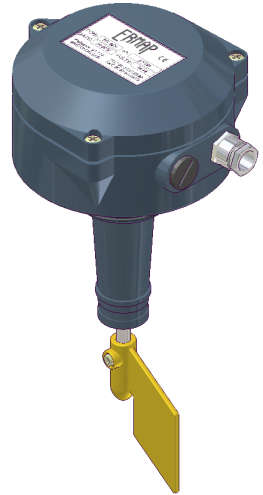 Ambient temperature range:   to +Maximum operational pressure:  3 barsProtection:  IP65Weight:  Power supply available:24 – 48 Volts AC / 110 – 220 Volts AC / 24 Volts CCElectric motor absorption:  4 Watts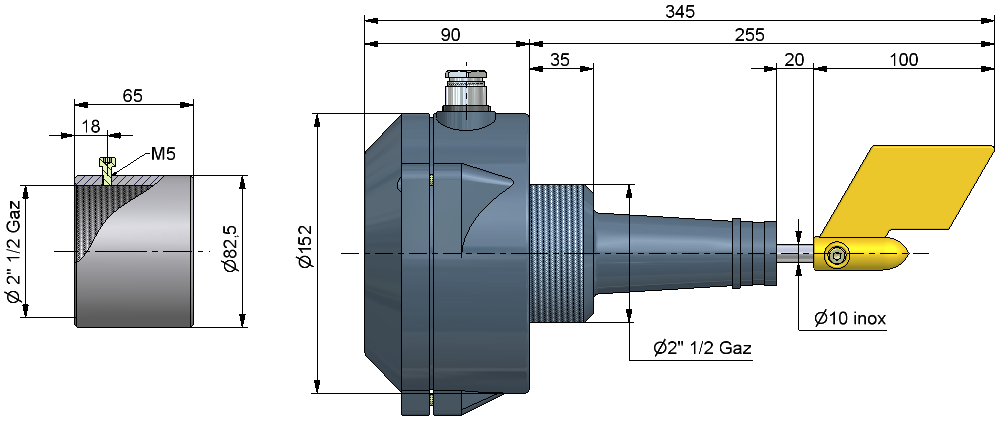 Electric connection:Pin 1: Common power supplyPin 2: Power supply 24VAC or DC or 110VAC (according to the model)Pin 3: Power supply 48VAC or 220VAC (according to the model)Pin 4: Not used Pin 5: NC Contact (10A-250V)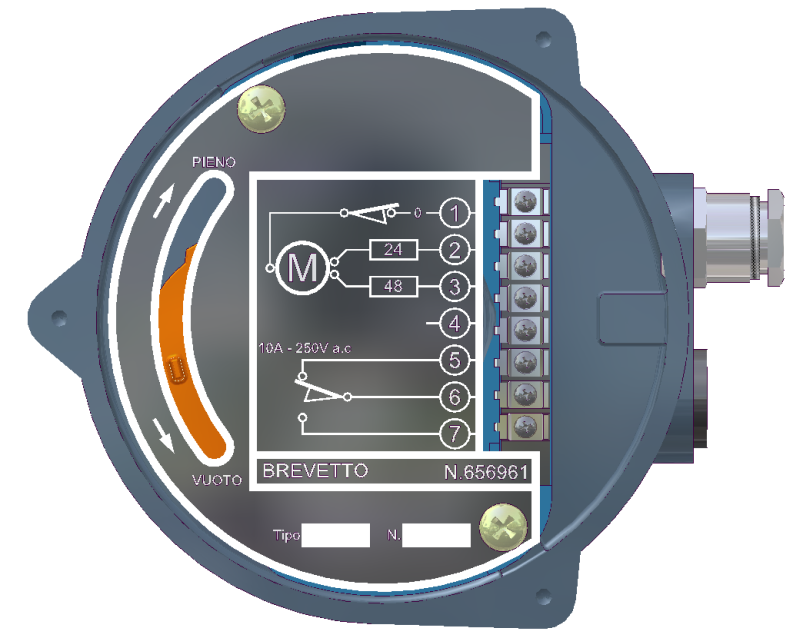 Pin 6: Common contactsPin 7: NO Contact (10A-250V)Motor connection: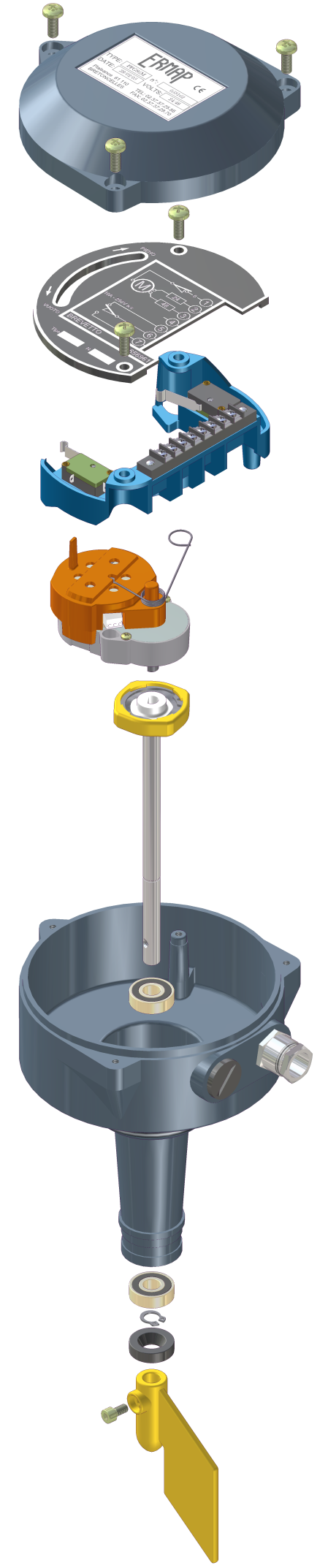 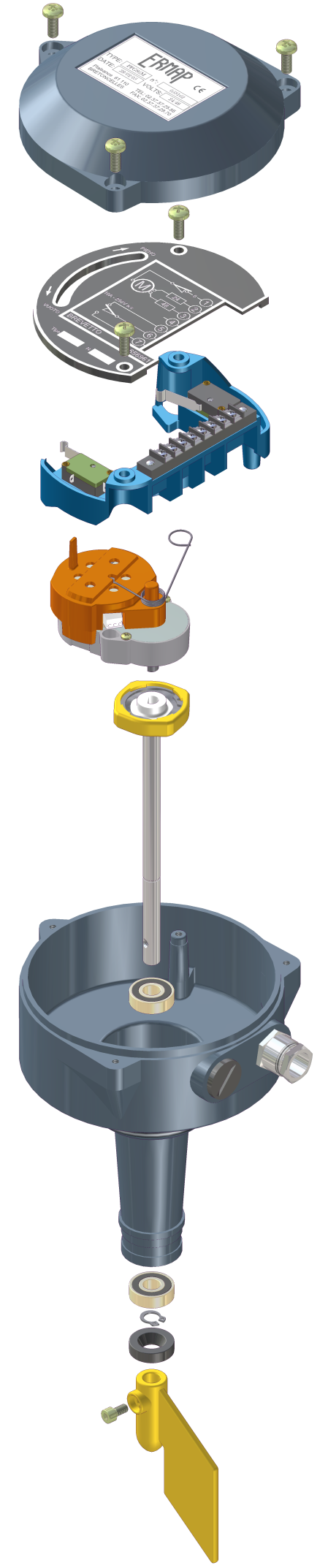 CoverIdentificaton plate				ref : PS PFG86Switch						ref : FIN PFG86Wiring plate (contacts + 2 switchs)	ref : STAF PFG86Motor-réducer (24/48V ou 110/220V)	ref : MOT PFG86Spring						ref : MOLLE PFG86			Complet main transmission			Main bearing proof				ref : CUSC PFG86Cable gland ½ gas thread			ref : PE PFG86BodyMain bearing proof				ref : CUSC PFG86Circlips					ref : CIR PFG86Ring proof					ref : CORT PFG86Blade PVC					ref : AC4 PVC1